Mladi želijo več dialoga o njihovi prihodnostiZ okroglo mizo na temo davkov in davčnih blagajn je na Srednji ekonomski šoli v Ljubljani zastor padel na letošnjo, že drugo izvedbo projekta 50 odtenkov sive ekonomije. Projekt v izvedbi Zavoda Nefiks je namenjen ozaveščanju mladih o učinku sive ekonomije na gospodarstvo oz. celotno družbo, katere del s(m)o tudi mladi sami. V Sloveniji imamo namreč vse večji ocenjen obseg le-te, ocene naj bi znašale od 10 do skoraj 24 odstotkov BDP, oziroma od 3,5 do 8,5 milijard evrov.Pri dogodku so sodelovali Tomaž Perše, vodja Službe generalne direktorice, Finančna uprava RS, Carmen Vodovnik, kadrovska služba, e-Študentski servis ter Saša Praček, vodja marketinga, e-Študentski servis. Tomaž Perše je vesel, da so z mladimi odprli dialog o davkih, zakaj jih plačujemo in kaj moramo storiti, da nam bo vsem boljše. »Upam, da so dijaki dobili občutek, da lahko soustvarjajo našo skupno prihodnost, vključno z davki, prispevki in njihovim položajem v družbi.«Dijaki so pokazali, da so o tematiki že dobro poučeni ter s svojimi vprašanji nakazali, da jih trenutno stanje vznemirja. Gašper Korošec je bil z izvedenim na dogodku zadovoljen, doda, da je odgovornost na mladih, da poskušajo stanje izboljšati: »Siva ekonomija 'ni kul', če utajimo davke, si s tem pljuvamo v lastno skledo.« Tamara Sterle ga dopolni: »To je zelo kompleksna zadeva in se ne da kar tako na hitro rešiti. Želela pa bi kakšno besedo več slišati še o problematiki sive ekonomije v okviru študentskega dela.«Z izvedbo dogodka so zadovoljni tudi pri Zavodu Nefiks. Vodjo projekta Suzana Tahiri veseli, da so dijaki pokazali veliko zanimanje za trenutno stanje v državi. Skrbi jih prenasičenost kadrov v nekaterih poklicih, saj posledično iz strahu pred neuspehom in brezposelnostjo težje vpišejo željeni študij. »Menim, da smo se danes vsi naučili nekaj novega in upam, da bomo pridobljeno znanje še najprej nadgrajevali.«Na stvari je včasih vendar potrebno gledati tudi s kančkom humorja, kot je ob koncu dogodka s svojim nastopom dokazal stand up komik Dušan Tomić: »Življenje nikakor ni črno-belo, poglejte samo našo ekonomijo!«Če povzamemo z mnenjem iz publike: »Jaz že sedaj vem od kod dobim denar in kam ga dam. Kako potem oddgovorna, odrasla oseba na pomembnem položaju tega ne more vedeti? Če ne veš od kod ti denar in ne znaš razložiti kje si ga dobil, potem ga ne moreš imeti.« Žal je takih in podobnih vprašanj vedno več, odgovorov, predvsem na iskanje krivcev, pa vedno manj. Za uspešno razumevanje in kasneje tudi spreminjanje in obračanje na bolje, bomo potrebovali še kar nekaj podobnih dogodkov, kot je bil današnji."Projekt sofinancira Urad Vlade RS za komuniciranje v okviru kampanje 'Vklopi razum – zahtevaj račun!', katere namen je ozaveščanje javnosti o negativnih posledicah sive ekonomije."zapisala: Nina Hajdinjak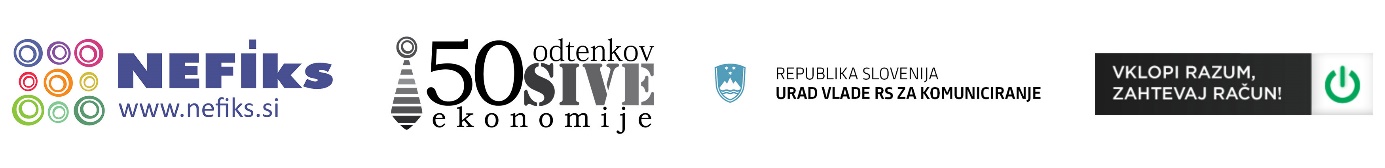 fotografije: Suzana Tahiri